JADŁOSPIS  29.04 – 3.05.2024W ciągu całego dnia woda i herbatki bez ograniczeńInformacje o składnikach alergennych użytych do przygotowania posiłków zgodnie z jadłospisem opracowano zgodnie z Rozporządzeniem Parlamentu Europejskiego i Rady (UE) nr 1169/2011 z dnia 25 października 2011 r. w sprawie przekazywania konsumentom informacji na temat żywności (…).Alergeny: Mleko (z laktozą), pochodne mleka, Gluten (pszenica, żyto, jęczmień), Jajka, Seler, RybaKaloryczność posiłków żłobka to 750kcal realizowana w 4 posiłkach podawanych dzieciom: Śniadanie, II śniadanie, obiad i podwieczorek. Gramatury posiłków są odpowiednie do grupy wiekowej 1-3 i zgodne z Ustawą z dnia 7 lipca 2017r.Sporządził: Dorota Kołacz								                                                         Zatwierdził: mgr Monika PoszytekStarsza Pielęgniarka Żłobka						   		 	                                       Dyrektor Żłobka Miejskiego Motylkowy Świat poniedziałek29.04.2024wtorek30.04.2024środa01.05.2024czwartek02.05.2024piątek03.04.2024ŚNIADANIEKasza kukurydziana  na mleku, pieczywo  mieszane z masłem i polędwicą sopocką, ogórek małosolnyMix płatków zbożowych  na mleku, pieczywo mieszane z masłem, pasta z brokuł, sera żółtego i suszonych pomidorówPłatki kukurydziane na mleku owsianym, chałka z masłem i dżememII ŚNIADANIEHerbata żurawinowabanan/jabłkoHerbatka rumiankowo -owocowaJabłko/banan/mandarynkiHerbatka miętowo-owocowa, jabłko/bananOBIADZiemniaczki z koperkiem,  gulasz wieprzowy, jarzynka-szpinak, surówka-tarta rzodkiewka z jogurtem greckimKasza gryczana nie palona, pulpety drobiowe w sosie musztardowym, jarzynka- brukselka, surówka- roszponka,rukola z jogurtem naturalnym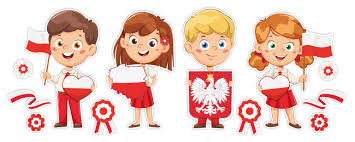 Kasza bulgur, kotleciki  wieprzowe w sosie chrzanowym, jarzynka- marchewka mini , surówka z kapusty pekińskiej  i jabłka z oliwą z oliwek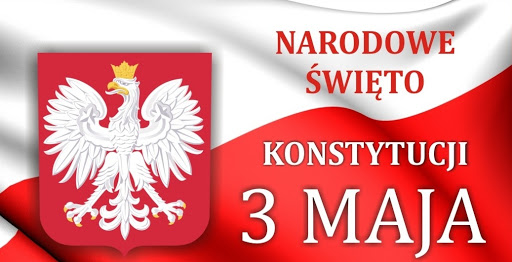 ZUPAZupa pomidorowa z ryżemKapuśniaczek z ziemniakamiZupa krem z dyni z grzankamiPODWIECZOREKRogaliki z jabłuszkiem, herbatka ziołowaKoktajl owocowyKisiel owocowy, biszkoptyDIETYŚNIADANIE b/ml- mleko owsiane, pieczywo z masłem flora, b/gl- pieczywo bezglutenowe, pozostałe bez zmianb/ml – pieczywo z masłem flora, pasta bez sera żółtego,b/ml, b/gl – kaszka sinlac, pieczywo bezglutenowe b/ml – masło floraII ŚNIADANIEbez zmianbez zmianbez zmianOBIADb/ml- surówka z oliwą, reszta bez zmianb/gl – makaron bezglutenowy, reszta bez zmian, b/ml- surówka z oliwą z oliwek bez zmian PODWIECZOREKb/gl – rogaliki z mąki bezglutenowejb/ml – koktajl na jogurcie kokosowym b/jaj – chrupki kukurydziane